Муниципальное бюджетное общеобразовательное учреждениеСредняя общеобразовательная школа № 26имени дважды Героя Советского Союза И.А. ПлиеваАнализ методической работы МБОУ СОШ № 26за 2018 - 2019 учебный годВладикавказ, 2019г.Цель анализа: выявить степень эффективности методической работы в школе и её роль в повышении профессиональной компетенции педагогов.Методическая работа   2018-2019 уч. году  была направлена на выполнение поставленных задач и их реализацию через образовательную программу школы и учебно-воспитательный процесс.Для реализации методической работы школы были поставлены следующие задачи:обеспечить  методическую поддержку деятельности педагогов по совершенствованию качества образования через освоение компетентностного подхода в обучении, воспитании, развитии обучающихся в условиях внедрения ФГОС, через формирование метапредметных умений обучающихся на уроке и внеурочной деятельности.Повысить качество образования в школе через непрерывное совершенствование педагогического мастерства учителя, его профессиональной компетентности в области теории и практики педагогической науки и преподавания предмета.Создать условия для непрерывного совершенствования  педагогического мастерства учителей.Способствовать внедрению в образовательный процесс современных    педагогических технологий.Обеспечить методическое  сопровождение  образовательных стандартов, предпрофильного  обучения, профильного обучения.Активизировать работу МЛ по повышению профессионального мастерства педагогов, обратить внимание на следующие умения: технология подготовки нетрадиционных форм урока, самоанализ, самоконтроль своей деятельности.Методическая работа – это целостная, основанная на достижениях науки, педагогического опыта и на конкретном анализе учебно-воспитательного процесса система взаимосвязанных мер, действий и мероприятий, направленных на всестороннее повышение квалификации и профессионального мастерства каждого учителя. Объекты анализасодержание основных направлений деятельности;работа над методической проблемой школы;работа методического совета;работа методических лабораторий;обобщение опыта;формы работы с педагогическими кадрами: коллективные, групповые, индивидуальные;научно-исследовательская, инновационная работа педагогов;участие учителей в работе педсоветов, школьной научно-практической конференции, Декады методического мастерства семинаров, смотров, конкурсов,  предметных недель, в городских, республиканских, региональных мероприятиях;использование педагогами современных образовательных технологий;практическое использование учителями опыта своих коллег, педагогов округа, области.Содержание методической работы определено общей методической проблемой школы «Совершенствование форм и методов организации учебно-воспитательного процесса». Подпроблема «Формирование метапредметных умений обучающихся на уроке и внеурочной деятельности»В течение года методическим советом было проведено 5 заседаний, на которых рассматривались следующие вопросы: - анализ МР за 2017-2018 учебный год, обсуждение плана работы МС на 2018-2019 уч.год;  организация научно- исследовательской деятельности учащихся, подведение итогов этой деятельности;  проведение текущей и промежуточной аттестации учащихся;  корректировка календарно- тематических планов;  подготовка и проведение ВОШ, дистанционных предметных олимпиад;  аттестация педагогов;  работа с одаренными детьми; проектная и научно- исследовательская деятельность; подготовка и проведение ГИА;проведение XI школьной научно-практической конференции « Познание и творчество»проведение ежегодной Декады методического мастерства.Методическая работа школы реализуется через деятельность методических лабораторий, которые осуществляют проведение учебно-воспитательной, методической и внеклассной работы по одному или нескольким родственным учебным предметам.В школе  действует 8 методических объединений  учителей - предметников:МЛ учителей начальной школы;МЛ учителей осетинского языка;МЛ учителей иностранного языка;МЛ учителей русского языка и литературы;МЛ учителей математического цикла (физика, математика, информатика, астрономия)МЛ учителей естественных дисциплин (биология, география, химия)МЛ учителей физической культурыМЛ учителей истории и обществознания	Главной задачей работы методических лабораторий  являлось оказание помощи  учителям в совершенствовании педагогического мастерства.  Каждая методическая лаборатория имела свой план работы  в соответствии с темой и целью методической работы школы. Каждая методическая лаборатория  учителей – предметников провела не менее 5 заседаний  за год, на которых рассматривались теоретические, методические вопросы, вопросы психологии, а так же вопросы практической направленности.Кроме  этого на заседаниях методических лабораторий рассматривали  вопросы, связанные с  изучением  и применением инновационных методов  и  форм работы, большое внимание уделяли вопросам сохранения здоровья учащихся, изучали демо-версии (тексты  и задания диагностических  контрольных и тестовых  работ), материалы  с  сайта  ФИПИ и другие учебно-методические материалы. В рамках работы методических лабораторий  проводились открытые уроки, внеклассные мероприятия по предметам.   Взаимопосещение уроков дало возможность учителям обмениваться опытом работы, активизировать свое творчество.  Открытые уроки   побуждали учителей к поиску нестандартных решений для повышения качества образования, развития творческих способностей обучающихся путем сохранения их физического и морального здоровья. В августе 2018 года на базе МБОУ СОШ № 26 прошло Муниципальное Августовское методическое совещание педагогических работников. На данном совещании выступили Мзокова И.А. – главный специалист УО, руководитель городского МО начальной школы Вышаренко А.В., зам.директора по УВР МБОУ СОШ № 26 Хатагова Е.Р., учителя МБОУ СОШ № 26 Царикаева Т.М., Карпова С.А., Медоева М.З.В апреле 2019 года состоялась ежегодная Декада методического мастерства, в период которой каждый учитель продемонстрировал свои умения и навыки в уроках по методической проблеме школы «Формирование метапредметных умений обучающихся на уроке и внеурочной деятельности». Первыми свои открытые уроки дали учителя высшей категории, далее - учителя первой категории и замкнули Декаду учителя на соответствии должности. На каждом открытом уроке присутствовал куратор этого урока, который сразу же давал анализ урока, и данная информация вывешивалась на информационный стенд «Вести с урока…». Практически все учителя приняли участие в Декаде методического мастерства.На Методическом Совете № 4 от 29.03.2019 года был поставлен вопрос о проведении Декады методического мастерства (далее ДММ) с 15 по 26 апреля 2019 года по проблеме «Формирование метапредметных умений обучающихся на уроке и внеурочной деятельности». Был составлен график проведения открытых уроков в рамках ДММ. Все руководители МЛ представили необходимую информацию.В Декаде методического мастерства приняли участие и продемонстрировали свои уроки 47 учителей, из которых:Высшая категория – 26Первая категория – 6Соответствие – 11Каждый урок проанализирован, даны рекомендации.Следует также отметить работу на XI школьной научно-практической конференции «Познание и творчество», в работе которой приняло участие 158 обучающихся нашей школы. Ученики продемонстрировали свои научные изыскания в различных областях, начиная с психолого-педагогического цикла и заканчивая техническим направлением.МЛ учителей начальной школы приняла участие в Межрегиональной научно-практической конференции «Технологии исследовательской и проектной деятельности в ДОУ и начальной школе» под эгидой СОРИПКРО «Мой край – моя Святыня». В данном мероприятии от МБОУ СОШ № 26 приняли участие заместитель директора по УВР Хатагова Е.Р., учителя начальной школы Вышаренко А.В., Энукидзе Л.М., Солохянц Н.Р., Джиоева Л.В., Царикаева Т.М., Тобойти З.Ц. Учителя поделились опытом работы с одаренными обучающимися в научно-исследовательском направлении родного края. Были представлены научно-практические разработки. В 2019 году успешно прошли аттестацию:высшая категория: Подлесная Л.А., Газданова Ф.К., Царикаева Т.М., Карпова С.А.В 2 раза   по сравнению  с прошлым учебным годом   возросло количество участников, победителей и призеров окружных, региональных, всероссийских и международных олимпиад и конкурсов: «Медвежонок», «КИТ», «Леонардо», «Ступень в науку», «Кенгуру», «Созвездие интеллектуалов», «Международные Шегреновские ученические чтения» и т.д. Эти результаты – следствие внеклассной  работы по предметам  в  каждой методической лаборатории учителей-предметников. Работы обучающихся нашей школы опубликованы в научно- практических сборниках и отражены  в единой электронной библиотеке e-library.   	Большое внимание МС школы уделял проведению предметных недель. Предметные недели способствовали проявлению творческой активности обучающихся, развитию их творческих способностей,  повышению качества знаний, внесли свежую струю  в учебную и внеклассную жизнь школьного коллектива. 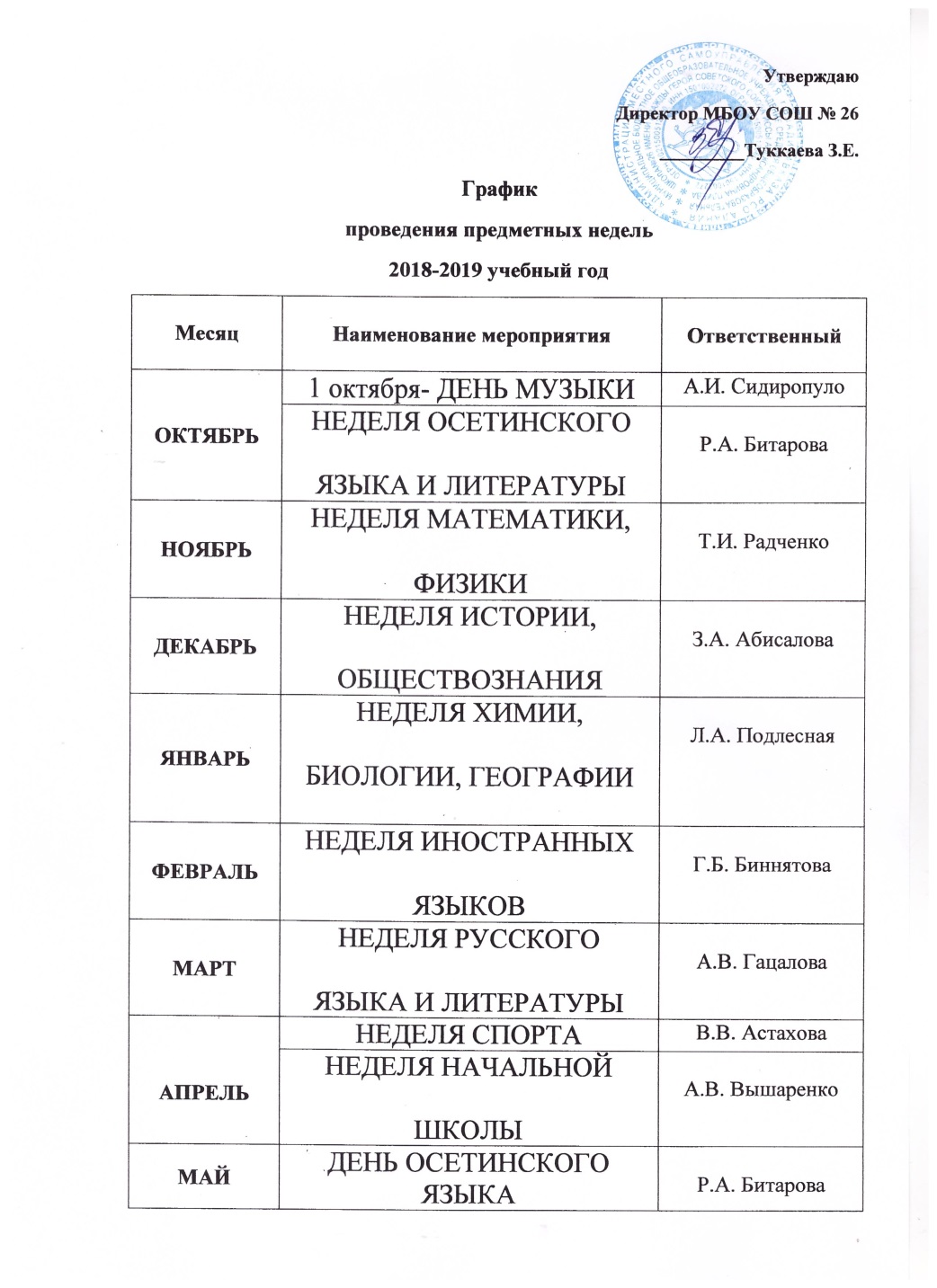 Дети и педагоги получили массу позитива, узнали много полезной дополнительной информации по предметам. Обучающимся была дана возможность на практике применить свои знания, независимо от их уровня, поверить в свои силы в изучении отдельных предметов.         Много внимания методический совет уделял мониторингу учебного процесса, отслеживанию его результативности. По каждой четверти, полугодиям и учебному году подводились итоги успеваемости и качеству знаний обучающихся. Выявлялись причины низкой успеваемости, намечались пути усовершенствования учебного процесса. На основе достигнутых результатов отмечается  положительная динамика развития творческого потенциала обучающихся.  В школе создаётся среда,  способствующая их подготовке  к  активной деятельности в социуме. Работа,  проводимая методическим советом, сыграла свою роль в улучшении результатов по итогам учебного года.  Анализируя проведенную работу, поставленные перед методическим советом задачи следует считать выполненными. Работу педагогического коллектива по проблеме школы «Совершенствование форм и методов организации учебно-воспитательного процесса» следует признать удовлетворительной. Следует продолжить работу по данной проблеме, определив подпроблему школы «Инновационные образовательные парадигмы: метапредметный подход в обучении». Выводы:План методической работы школы выполнен.Педагогами школы  ведется целенаправленная работа   с одаренными детьми.Значительно возросла  активность учителей  и желание применять  на практике  новые педагогические технологии.Виден рост педагогического и профессионального мастерства  учителей.Школа имеет достаточно стабильные положительные показатели успеваемости учащихся.В то же время, необходимо  отметить  следующие недостатки:недостаточно высок уровень вовлеченности учителей в методическую работу и в конкурсные мероприятия муниципального и регионального уровня.Слабо налажена система преемственности  начальной школой и основной.Поэтому в 2019-2020 учебном году необходимо активизировать работу по этим направлениям и продолжить работу по  внедрению новых технологий в учебный процесс, уделив особое внимание проектной деятельности.Согласно сделанным выводам на следующий учебный год можно поставить следующие задачи:1. организовать четкую систему методической работы согласно существующей системе. Работу всех звеньев направить на планомерное разрешение методической проблемы школы «Инновационные образовательные парадигмы: метапредметный подход в обучении»;2. совершенствовать работу по организации непрерывного повышения квалификации педагогического мастерства учителей;3. выявить, изучить и обобщить передовой опыт творчески работающих педагогов школы;4.развивать и совершенствовать систему работы  и поддержки одаренных обучающихся;5. вести целенаправленную и планомерную работу по подготовке учащихся к олимпиадам с последующим  анализом результатов;6.совершенствовать систему мониторинга и диагностики успешности образования, уровня профессиональной компетентности и методической подготовки педагогов;7. подготовить и провести Декаду методического мастерства по проблеме школы;8.продолжить деятельность всех школьных структур по введению ФГОС второго поколения в 1-11 классах;9.обеспечить методическое сопровождение работы с молодыми и вновь принятыми специалистамиЗаместитель директора по УВР                                            Е.Р. Хатагова№Методическая лабораторияФИО учителя, принявшего участие в ДММ1МЛ учителей осетинского языка и литературыМамсурова Ф.А., Нарикаева Р.А., Лазарова Б.В., Багаева Л. Г., Валиева Л.П., Фардзинова  Ф. Э., Кетоева А. З., Хетагурова Л.Н., Гадзаова З.И., Битарова Р.А.2МЛ учителей иностранного языкаПлиева З.Г.,  Швец С.Э.,Биннятова Г.Б., Тибилова И.Б.,  Фидарова М.К., Темиров И.Р.3МЛ учителей естественных дисциплин (биология, химия, география)Заломаева А.С., Губурова Т.Н., Малаканова И.П., Билаонова О.К.4МЛ учителей русского языка и литературыДоева М.К., Пляскина М.А., Плиева Л.В., Ажимова С.И., Гацалова А.В.5МЛ учителей ФМЦ (математика, физика, информатика, астрономия)Стародубцева Н.В., Газданова Ф.К. Сохиева Ф.С., Газзаев В.Е., Резван Е.Р.6МЛ учителей истории и обществознанияДжиоева Р.А., Туккаева Л.К.7МЛ учителей физической культурыАстахова В.В., Тамаева Л.Б., Кесаев Б.Т.8МЛ учителей начальной школыСугарова Е.Д., Малиева А.Х., Слепенцова О.В., Джиоева Л.В., Шашлова Л.М., Солохянц Н.Р., Карпова С.А., Энукидзе Л.М., Медоева М.З., Тобойти З.Ц., Вышаренко А.В., Царикаева Т.М., Маргиева А.И.